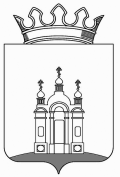  МБОУ «Полазненская средняя общеобразовательная школа №3»ПРИКАЗ                        п. ПолазнаО зачислении учащихся               В соответствии  с  приказом Министерства  образования и науки Российской Федерации «Об утверждении порядка приема граждан на обучение по образовательным программам начального общего, основного общего и среднего образования» от 22.01.2014г. № 32,  со статьей 28 ФЗ-273 от 29.12.2012 г «Об образовании в Российской Федерации, приказа Управления образования Администрации Добрянского городского округа от 16.01.2020 г № 3  «О закреплении территории Добрянского городского округа за образовательными организациями», заявления родителей о приеме в 1 класс от 01.02.2020г.ПРИКАЗЫВАЮ:                  считать зачисленными в число учащихся:Глухову Алису Дмитриевну Махова Арсения ЕгоровичаЕпишину Тамару ВитальевнуКетова Павла АнатольевичаПлюснину Юлию ДмитриевнуЛесенчук Алексея АртемовичаНикифорову Алину НиколаевнуВетлугину Полину ВикторовнуБалдину Ульяну БорисовнуГорбунова Михаила МихайловичаФедорова Артема СергеевичаРайхерт Дарью ВячеславовнуКовыляева Михаила ВалерьевичаКаменских Николая АндреевичаМелузова Александра ИвановичаСоловьева Михаила СергеевичаАндрееву Диану ВладимировнуШамараева Романа СергеевичаКраеву Нину ВалерьевнуВасильева Глеба ВасильевичаСтарцева Артема МихайловичаКосыгина Арсения АртемовичаСевоян Кристину ГригорьевнуДикова Мирона ПавловичаРусинова Иванам ВалерьевичаЗайляева Алмаза АйратовичаГлазунову Веру ЕвгеньевнуГалкина Тимофея ДенисовичаШумова Максима АндреевичаСпилу Надежду МихайловнуУразову Марию ВинарисовнуГуляева Михаила ЕвгеньевичаДроздову Анну ЕвгеньевнуБолотову Дарью СергеевнуПанькова Андрея НиколаевичаКаменщикова Алексея ДенисовичаЗуева Матвея МаксимовичаСыропятову Маргариту НиколаевнуГригорян Шагане ПетросовнуПутилову Анну ИльиничнуБажину  Алену АлексеевнуШандаренко Леонида ДмитриевичаИгитова Арсения ДмитриевичаКоролева Дениса МихайловичаДмитриеву Анну ДмитриевнуБуракову Ярославу СергеевнуЯркова Даниила СергеевичаКлимова Марка ДаниловичаМальцева Леонида ВасильевичаСуханову Викторию ЮрьевнуЗуева Илью ИгоревичаСмирнова Ивана АлександровичаЗобачева Данила СтаниславовичаГильфанова  Рамира РаифовичаСпешилову Дарью СергеевнуСморженюк Владислава СтаниславовичаЕмельянова Марка АлександровичаПирожкову Арину ЭдуардовнуАлексеева Тимофея ДмитриевичаПопова Николая АртемовичаТюрина Владислава СергеевичаРачева Тимофея ВалерьевичаЗеленина Нестора ИвановичаСапрыкину Каролину ИльиничнуВещемова Матвея ДенисовичаЛоктева Владимира АнатольевичаТрухина Тимофея ИвановичаБратухина Михаила АлексеевичаНачевного АндреяЛебедева Михаила АндреевичаДиректор школы                                                О.И.Меденникова 03 февраля 2020 г.           №  4